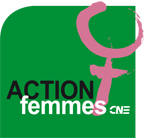 ASSEMBLEE FEMMES CNE  -  18 mai 2017BULLETIN D’INSCRIPTIONNom :Prénom :Adresse :e-mail :Tél : participera à l’assemblée ne participera pas à l’assemblée souhaite/propose un co-voiturage*  (si possible) souhaite une demande de libération (sauf si déjà libérée dans le            cadre de formation Femmes)A compléter et à renvoyer à Aïcha Oussaï pour le 04/05 :  aicha.oussai@acv-csc.be  Av Schuman 52 – 1401 Nivelles* vous acceptez donc de communiquer vos coordonnées à une tierce personne (gsm, adresse…)